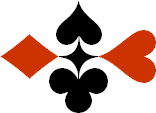 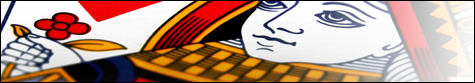 Serie 04 boekje 04 – West opent met 2Bied beide handen © Bridge Office Auteur: Thijs Op het Roodt

U bent altijd West en uw partner is Oost.
Indien niet anders vermeld passen Noord en Zuid.
Is het spelnummer rood dan bent u kwetsbaar.Biedsysteem toegepast bij de antwoorden
5542
Zwakke 2Stayman 4 kaart hoog, Jacoby hoge en lage kleurenPreëmptief  3 en 4 niveauBlackwood (0 of 3  - 1 of 4)
Heren gestroomlijndNa het eerste boekje vonden de cursisten dit zo leuk, dat ik maar de stoute schoenen heb aangetrokken en meerdere van deze boekjes ben gaan schrijven.

Het enthousiasme van de cursisten heeft mij doen besluiten om deze boekjes gratis aan iedereen die ze wil hebben, beschikbaar te stellen.

Ik heb bewust in eerste instantie geen antwoorden bij de boekjes gemaakt. Maar op veler verzoek toch met antwoorden.Ik zou het waarderen, wanneer u mijn copyright zou laten staan.

Mocht u aan of opmerkingen hebben, laat het mij dan weten.Ik wens u veel plezier met deze boekjes.
1♠H7Noord

West     OostZuid♠A5A5♥A54Noord

West     OostZuid♥976976♦AV1096Noord

West     OostZuid♦B732B732♣AHVNoord

West     OostZuid♣765276522222555
Bieding West

Bieding West
Bieding Oost
Bieding Oost
Bieding Oost
11223344556677889910102♠AV92Noord

West     OostZuid♠H76H76♥A6Noord

West     OostZuid♥H72H72♦AB1085Noord

West     OostZuid♦7676♣AHNoord

West     OostZuid♣V9543V95432222888
Bieding West

Bieding West
Bieding Oost
Bieding Oost
Bieding Oost
11223344556677889910103♠HB5Noord

West     OostZuid♠AV1098AV1098♥HV964Noord

West     OostZuid♥873873♦AHNoord

West     OostZuid♦VB93VB93♣ A87Noord

West     OostZuid♣552020999
Bieding West

Bieding West
Bieding Oost
Bieding Oost
Bieding Oost
11223344556677889910104♠AH2Noord

West     OostZuid♠B63B63♥B52Noord

West     OostZuid♥9696♦AHV43Noord

West     OostZuid♦972972♣HBNoord

West     OostZuid♣V10863V108632121333
Bieding West

Bieding West
Bieding Oost
Bieding Oost
Bieding Oost
11223344556677889910105♠AHV1063Noord

West     OostZuid♠B72B72♥A107Noord

West     OostZuid♥652652♦HNoord

West     OostZuid♦853853♣AB9Noord

West     OostZuid♣H652H6522121444
Bieding West

Bieding West
Bieding Oost
Bieding Oost
Bieding Oost
11223344556677889910106♠AHV86Noord

West     OostZuid♠10521052♥HVNoord

West     OostZuid♥AB32AB32♦HB82Noord

West     OostZuid♦5454♣H10Noord

West     OostZuid♣A943A9432121999
Bieding West

Bieding West
Bieding Oost
Bieding Oost
Bieding Oost
11223344556677889910107♠AVNoord

West     OostZuid♠H84H84♥VNoord

West     OostZuid♥H852H852♦AH10763Noord

West     OostZuid♦V95V95♣AV106Noord

West     OostZuid♣8758752121888
Bieding West

Bieding West
Bieding Oost
Bieding Oost
Bieding Oost
11223344556677889910108♠AHVB86Noord

West     OostZuid♠932932♥AB3Noord

West     OostZuid♥V104V104♦AB8Noord

West     OostZuid♦V54V54♣HNoord

West     OostZuid♣B953B9532323555
Bieding West

Bieding West
Bieding Oost
Bieding Oost
Bieding Oost
11223344556677889910109♠AH102Noord

West     OostZuid♠B986B986♥ANoord

West     OostZuid♥H8643H8643♦VB974Noord

West     OostZuid♦103103♣AV10Noord

West     OostZuid♣82822020444
Bieding West

Bieding West
Bieding Oost
Bieding Oost
Bieding Oost
112233445566778899101010♠HV862Noord

West     OostZuid♠A43A43♥H5Noord

West     OostZuid♥AB6AB6♦AHVNoord

West     OostZuid♦7676♣A74Noord

West     OostZuid♣V8532V85322121111111
Bieding West

Bieding West
Bieding Oost
Bieding Oost
Bieding Oost
1122334455667788991010